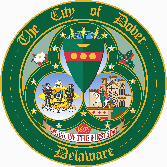 City of DoverRE: Commercial Service FormDear Applicant:The City of Dover Electric Department requires each application for service for a Commercial Account to furnish a copy of the following: Occupant’s signed lease or settlement document or property deed City of Dover business or professional license Completed Commercial Service FormCorporations must provide one of the following: Corporate Seal or State letter of incorporation List all officers on the formFor new service a deposit equal to three times the average monthly bill or comparative service, or a minimum of $250.00 (check or money order), whichever is greater. Electric services will be denied until all areas stated meet City requirements.City of DoverCustomer Service Department302-736-7193 Fax302-736-7035 OfficeP.O. Box 475, Dover, DE  19903-0475City of DoverCOMMERCIAL SERVICE FORMSection A – Information Regarding Business (Service Location Address):BUSINESS NAME:  _________________________________________________________________________STREET ADDRESS: _______________________________________________________________________________PHONE: __________________________ACCT#: ____________________________EMAIL ADDRESS:_________________________________________________________________________________Structure: Corporation/Limited Partnership/General Partnership/Sole Proprietor/Federal Tax ID#:_______________________(Please circle one of the above.)  Social Security No.:_________-_________-_________If Billing Address is different than the above, complete the following:Bill to:  C/O___________________________________________________________________________________________Address: ______________________________________________________________________________________________City: _________________________________________________________________________________________________Section B – Information Regarding Owner, Officers, or Agent:If Corporation or Limited Partnership was circled above, please list all Officers and/or Partners below.(Use Section B - continuation sheet if more than one Owner/Officer.) If a Corporation, please affix the corporate seal to the bottom of this form.FULL NAME: __________________________________________________________________________________________HOME ADDRESS: ______________________________________________________________________________________CITY: _______________________________________ STATE: ________________ ZIP CODE: _______________________HOME PHONE: _______________________________ BUSINESS PHONE: _______________________________________Note:  If acting as an agent for the owner, a notarized letter of authorization for the owner is required prior to connection of service.__________________________________________________              _____________________________________________Title 								     Signature__________________________________________________              _____________________________________________Witness 							     City Employee SignatureAffix Corporate Seal here.                                                 Date:________________________________________P.O. Box 475, Dover, DE  19903-0475Community Excellence Through Quality ServiceCity of DoverCOMMERCIAL SERVICE FORM – SECTION B Continuation SheetFULL NAME: _____________________________________________________________________________________________HOME ADDRESS: __________________________________________________________________________________________CITY: ____________________________________________STATE:___________________ZIP CODE: _____________________HOME PHONE: _____________________________________BUSINESS PHONE: ______________________________________FULL NAME: ______________________________________________________________________________________________HOME ADDRESS: __________________________________________________________________________________________CITY: ____________________________________________STATE:___________________ZIP CODE: _____________________HOME PHONE: _____________________________________BUSINESS PHONE: ______________________________________FULL NAME: ______________________________________________________________________________________________HOME ADDRESS: __________________________________________________________________________________________CITY: ____________________________________________STATE:___________________ZIP CODE: ______________________HOME PHONE: _____________________________________BUSINESS PHONE: _______________________________________FULL NAME: _______________________________________________________________________________________________HOME ADDRESS: ___________________________________________________________________________________________CITY: ____________________________________________STATE:___________________ZIP CODE: ______________________HOME PHONE: _____________________________________BUSINESS PHONE: __________________________________________________________________________________________             		__________________________________________Title									Signature______________________________________________ 		______________________________________Title									Signature______________________________________________		______________________________________Title									Signature______________________________________________		______________________________________Title									Signature______________________________________________		______________________________________Witness									City Employee Signature									Date: __________________________________REV 11/18